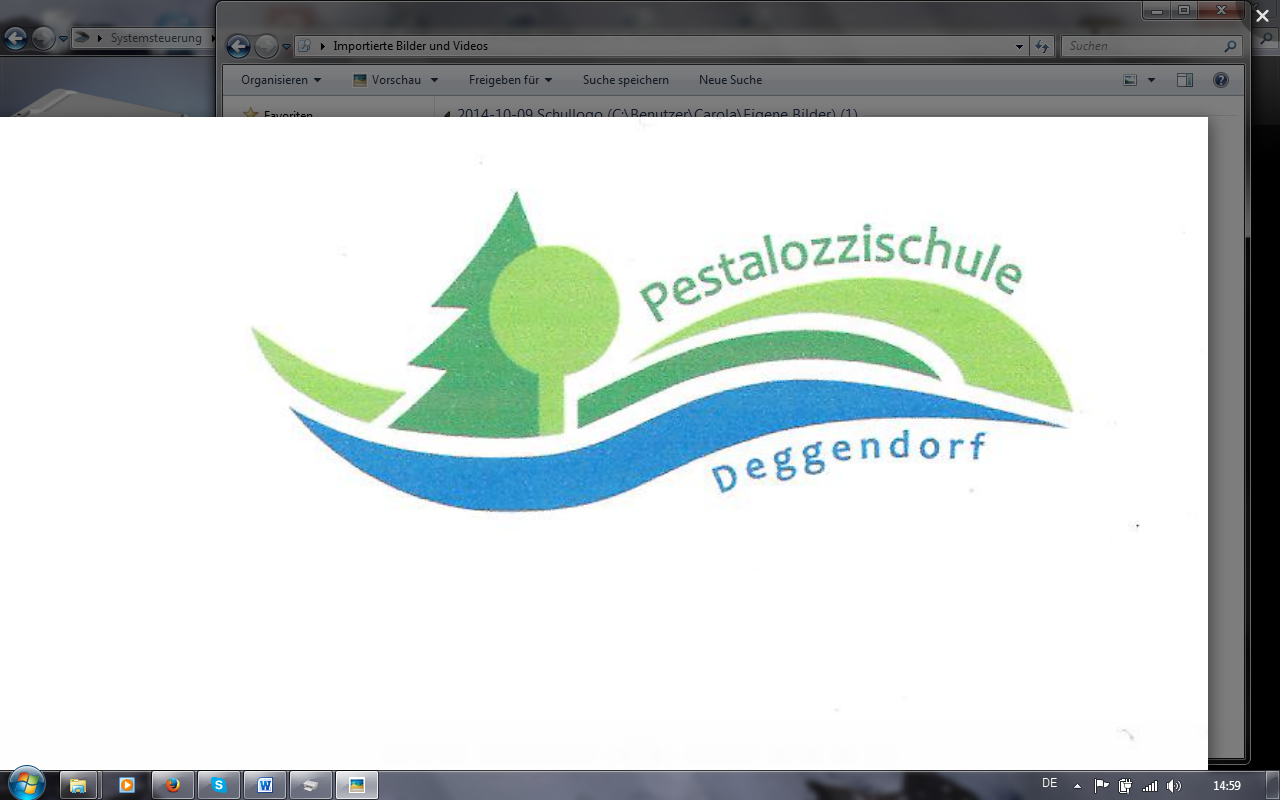 Einwilligung in die Förderung durch die MSHSchuljahr 2023/24Hiermit willige ich ein, dass die zuständige Mitarbeiterin der MSH der Pestalozzischule Deggendorf im aktuellen Kindergartenjahr die Förderung meines Kindes aufnimmt. Die Förderung betrifft die Förderschwerpunkte und findet im Kindergarten statt.Ich bin damit einverstanden, dass ein gegenseitiger Austausch der MSH mit der/ den Erzieher/innen meines / unseres Kindes erfolgt.…………………………………………………………………………           ………………………………………………………………………… Ort, Datum                                                                             Unterschrift des/ der Erziehungsberechtigten